Ihr Ansprechpartner:Dirk Rott, Leiter Marketing	08. August 2019/DRO
Presseinformation WA1906:   Neue Schachtkopierung Silent Move CompactBilder und Textmaterial sind für die Veröffentlichung in der Fachpresse (Print und Online) freigegeben. Bitte senden Sie uns nach der Veröffentlichung ein Belegexemplar zu. Herzlichen Dank für Ihre Bemühungen 
im Voraus.________________________________________________________________________
interlift 2019, Augsburg, Halle 1, Stand 1101Positions- und Geschwindigkeitsmessung von AufzügenZuverlässig und präzise messen mit Silent Move CompactNeu: Silent Move CompactErfahrung zeigt sich im DetailWachendorff Automation entwickelt und fertigt seit mehr als 25 Jahren Systeme und Drehgeber für den weltweiten Einsatz in unterschiedlichsten Anwendungen in den Bereichen Maschinen-und Anlagenbau, Aufzugsbau, Mobile Maschinen und Erneuerbare Energien. Mehr als 2.500 realisierte Kundenvarianten zeigen dabei die große Flexibilität und absolute Kundenorientierung von Wachendorff. Aufgrund höchster mechanischer und elektrischer Standfestigkeit der Wachendorff Drehgeber und Systeme gewährleistet das Unternehmen eine Garantie von 5 Jahren -  das ist weltweit einzigartig.Neu: Silent Move CompactFür die Aufzugsbranche liefert Wachendorff neben den inkrementalen und absoluten Drehgebern speziell entwickelte digitale Schachtkopierungen.Jetzt ist es Wachendorff gelungen die Elektronik und Mechanik des mitlaufenden Zahnriemensystems Silent Move nochmals zu komprimieren und auf das Wesentliche zu reduzieren. Das Ergebnis ist das Schachtkopiersystem Silent Move Compact.Der intelligente Aufbau mit Drehgeber, vormontierter Zahnscheibe und Spannrolle sowie den optimal dimensionierten Schwingungsdämpfern, gewährleisten höchste Betriebssicherheit bei einfachster Montage. Der sehr laufruhige Spezial-Zahnriemen wird sicher von der Zahnscheibe und der Spannrolle geführt. Die offene Bauweise minimiert die Arbeitsschritte der Montage und vereinfacht das sichere Einlegen des Zahnriemens. Erfahrung zeigt sich im Detail … Zeit und Platz sparen mit SystemBei der Konstruktion der Schachtkopierung Silent Move Compact hat sich Wachendorff voll und ganz an den Bedürfnissen der Aufzugsbauer und Service-Unternehmen orientiert: Auf das Wesentliche reduziert, um Kosten und Bauraum zu sparen, ohne dabei die Zuverlässigkeit, Genauigkeit und Robustheit aus den Augen zu verlieren. Durch das offene System und den Montagewinkel mit seinen vier Langlöchern, ist eine optimale Befestigung an der Aufzugskabine problemlos möglich. Durch die vormontierte Spannrolle wird ein Verstellen im Betrieb verhindert und es entfällt die Justierung der Spannrolle bei der Montage, auch wird die korrekte Spannung des Zahnriemens durch die mitgelieferte Feder gewährleistet.Mitlaufendes ZahnriemensystemSehr kompakte BauformAbsolute Position der AufzugskabineOptimierte GeräuschdämpfungKombinierbar mit vielen Standarddrehgebern der Serien WDGA 58B (absolut) 
oder WDGI 58B (inkremental)Mehr Informationen: https://www.wachendorff-automation.de/schachtkopierungBildmaterial (Wachendorff Automation):	WA1906_Wachendorff_Silent_Move_Compact_01.jpg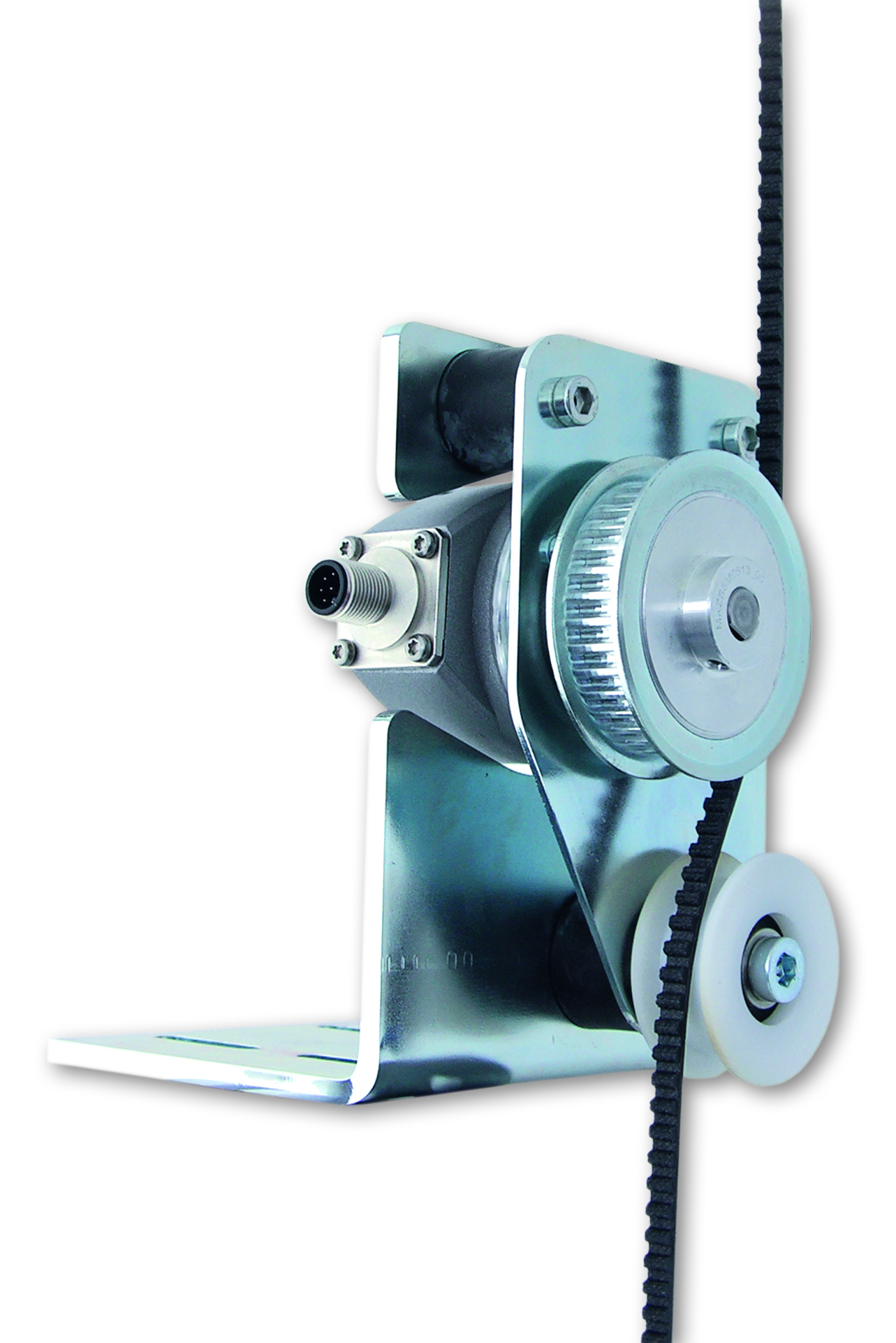 	WA1906_Wachendorff_Silent_Move_Compact_02.jpg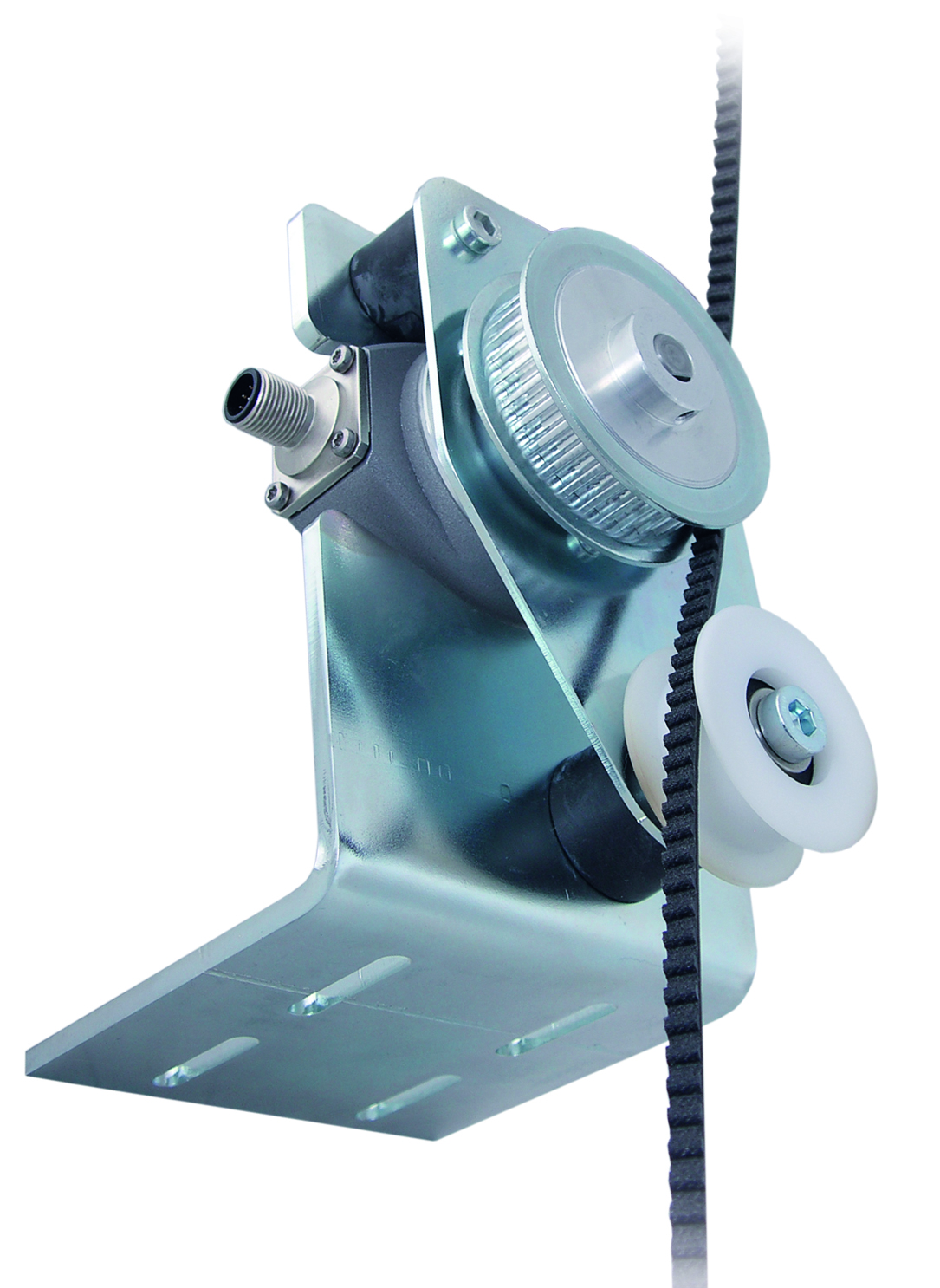 	WA1906_Wachendorff_Silent_Move_Compact_03.jpg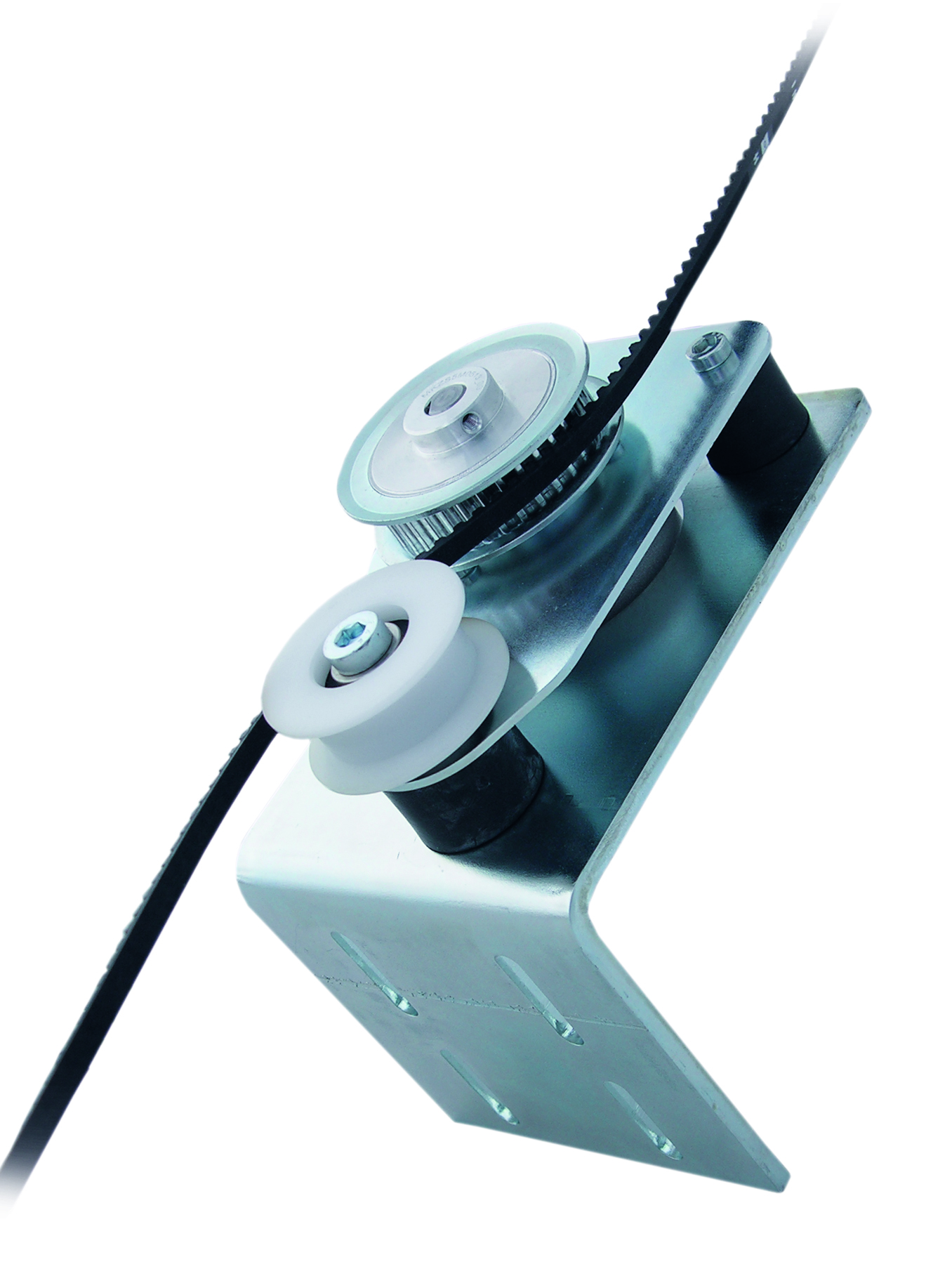 